RAVEN CHAPTER 5 GUIDED NOTES: MEMBRANESRaven 9th editionDescribe the structure of a phospholipid molecule. Be sure to describe their behavior in relation ship to water.     _____________________________________________________________________________________________________________________________________________What happens when a collection of phospholipids molecules are placed in water? ______________________________________________________________________________________________ Explain the significance of this behavior in relationship to the evolution of life. ______________________________________________________________________________________________ What is meant by the phrase “the plasma membrane is fluid”? ______________________________________________________________________________________________ Explain the fluid mosaic model. _____________________________________________________________________________________________________________________________________________ How is the fluidity of the cell membrane altered? ______________________________________________________________________________________________ Describe the components of the cell membrane. Explain the function of each and give an example  a. ______________________________________________________________________________________________ b. ______________________________________________________________________________________________ c. ______________________________________________________________________________________________ d. ______________________________________________________________________________________________ List and briefly describe the different classes of membrane proteins and the roles they play. a. _____________________________________________ b. _____________________________________________c. _____________________________________________ d. _____________________________________________ e. _____________________________________________ f. _____________________________________________ Describe how the structure of membrane proteins allows some proteins to be permanently anchored within the cell membrane as a transmembrane protein whereas other proteins can move freely about the surface of the membrane.     ______________________________________________________________________________________________   _______________________________________________ _______________________________________________The cell membrane is selectively permeable. Explain what that means. Which molecules easily cross the membrane? How are molecules transported that do not easily cross the membrane?     _____________________________________________________________________________________________________________________________________________Define the following a. Diffusion ______________________________________________________________________________________________ b. Facilitated Diffusion_______________________________________________________________________________________________ c. Osmosis ______________________________________________________________________________________________________ d. Hypotonic ______________________________________________________________________________________________________ e. Hypertonic ______________________________________________________________________________________________________ f. Isotonic ___________________________________________________Explain how facilitated diffusion works and give an example. _____________________________________________________________________________________________________________________________________________ What is the function of aquaporins? Why are they necessary? _______________________________________________ _______________________________________________ _______________________________________________ What do animal & plant cells do when placed in solutions that are: a. Hypotonic _______________________________________________ b. Hypertonic _______________________________________________ c. Isotonic _______________________________________________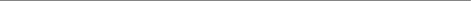 What is the difference between exocytosis and endocytosis? _____________________________________________________________________________________________________________________________________________ Distinguish between pinocytosis and phagocytosis. _______________________________________________ _______________________________________________ Describe an example of receptor-mediated endocytosis. _____________________________________________________________________________________________________________________________________________ How do active and passive transport differ? ______________________________________________________________________________________________ The sodium-potassium pump uses __________________ to pump __________________ out of the cell and _______________ into the cell. Define coupled transport and give an example. _______________________________________________ _______________________________________________ Define counter transport and give an example _______________________________________________ 